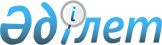 О Перспективном плане законопроектных работ Правительства Республики Казахстан на 2013 - 2014 годы
					
			Утративший силу
			
			
		
					Постановление Правительства Республики Казахстан от 28 марта 2012 года № 360. Утратило силу постановлением Правительства Республики Казахстан от 29 декабря 2012 года № 1783

      Сноска. Утратило силу постановлением Правительства РК от 29.12.2012 № 1783.      Правительство Республики Казахстан ПОСТАНОВЛЯЕТ:



      1. Утвердить прилагаемый Перспективный план законопроектных работ Правительства Республики Казахстан на 2013 - 2014 годы (далее - План).



      2. Центральным исполнительным органам и иным государственным органам обеспечить своевременное выполнение Плана.



      3. Признать утратившим силу постановление Правительства Республики Казахстан от 18 марта 2011 года № 267 «О Перспективном плане законопроектных работ Правительства Республики Казахстан на 2012 - 2013 годы» (САПП Республики Казахстан, 2011 г., № 27, ст. 318).



      4. Настоящее постановление вводится в действие со дня подписания.      Премьер-Министр

      Республики Казахстан                       К. Масимов

Утвержден                   

постановлением Правительства         

Республики Казахстан              

от 29 марта 2012 года № 360          

Перспективный план законопроектных работ Правительства

Республики Казахстан на 2013 - 2014 годы

      Примечание: расшифровка аббревиатур:

      МЮ - Министерство юстиции Республики Казахстан

      ГП - Генеральная прокуратура Республики Казахстан

      АУЗР - Агентство Республики Казахстан по управлению земельными ресурсами

      МФ - Министерство финансов Республики Казахстан

      МО — Министерство обороны Республики Казахстан

      АДСиФК — Агентство Республики Казахстан по делам спорта и физической культуры

      МНГ - Министерство нефти и газа

      МВД - Министерство внутренних дел Республики Казахстан

      МЭРТ - Министерство экономического развития и торговли Республики Казахстан
					© 2012. РГП на ПХВ «Институт законодательства и правовой информации Республики Казахстан» Министерства юстиции Республики Казахстан
				№

п/пНаименование законопроектаГосударственный

орган -

разработчикСрок представленияСрок представленияСрок представления№

п/пНаименование законопроектаГосударственный

орган -

разработчикМЮПрави-

тельствоПарламент1234561.Уголовный кодекс Республики

Казахстан (новая редакция)ГП

(по согласованию)1 квартал

2013 года1 квартал

2013 года1 квартал

2013 года2.Уголовно-процессуальный

кодекс Республики Казахстан

(новая редакция)ГП

(по согласованию)1 квартал

2013 года1 квартал

2013 года1 квартал

2013 года3.О внесении изменений и

дополнений в некоторые

законодательные акты

Республики Казахстан по

вопросам совершенствования

уголовно-процессуального

законодательстваГП

(по согласованию)1 квартал

2013 года1 квартал

2013 года1 квартал

2013 года4.Уголовно-исполнительный

кодекс Республики Казахстан

(новая редакция)МВД1 квартал

2013 года1 квартал

2013 года1 квартал

2013 года5.Кодекс Республики Казахстан

об административных

правонарушениях (новая

редакция)МЮ1 квартал

2013 года1 квартал

2013 года1 квартал

2013 года6.Предпринимательский кодекс

Республики КазахстанМЮ1 квартал

2013 года1 квартал

2013 года1 квартал

2013 года7.О внесении изменений и

дополнений в некоторые

законодательные акты

Республики Казахстан по

вопросам предпринимательстваМЮ1 квартал

2013 года1 квартал

2013 года1 квартал

2013 года8.О миротворческой деятельностиМО2 квартал

2013 года2 квартал

2013 года2 квартал

2013 года9.О внесении изменений и

дополнений в некоторые

законодательные акты

Республики Казахстан по

вопросам поощрения

спортсменов за достижение

высоких спортивных

результатовАДСиФК2 квартал

2013 года2 квартал

2013 года2 квартал

2013 года10.О внесении изменений и

дополнений в некоторые

законодательные акты

Республики Казахстан по

вопросам недропользованияМНГ2 квартал

2013 года2 квартал

2013 года3 квартал

2013 года11.Об объемах трансфертов общего

характера между

республиканским и областными

бюджетами, бюджетами города

республиканского значения,

столицы на 2014-2016 годыМЭРТ3 квартал

2013 года3 квартал

2013 года3 квартал

2013 года12.О республиканском бюджете на

2014 - 2016 годыМФ3 квартал

2013 года3 квартал

2013 года3 квартал

2013 года13.О гарантированном трансферте

из Национального фонда

Республики Казахстан на

2014-2016 годыМЭРТ3 квартал

2013 года3 квартал

2013 года3 квартал

2013 года14.О внесении изменений и

дополнений в некоторые

законодательные акты

Республики Казахстан по

вопросам лотереи и лотерейной

деятельностиАДСиФК3 квартал

2013 года3 квартал

2013 года3 квартал

2013 года15.О внесении изменений и

дополнений в некоторые

законодательные акты

Республики Казахстан по

вопросам правового

регулирования сферы

интеллектуальной

собственностиМЮ3 квартал

2013 года3 квартал

2013 года4 квартал

2013 года16.О внесении изменений и

дополнений в Закон

Республики Казахстан «О

геодезии и картографии»АУЗР4 квартал

2013 года4 квартал

2013 года4 квартал

2013 года17.О внесении изменений и

дополнений в некоторые

законодательные акты

Республики Казахстан по

вопросам регулирования

торговой деятельностиМЭРТ2 квартал

2014 года2 квартал

2014 года2 квартал

2014 года18.О республиканском бюджете на

2015 - 2017 годыМФ3 квартал

2014 года3 квартал

2014 года3 квартал

2014 года19.О гарантированном трансферте

из Национального фонда

Республики Казахстан на

2015-2017 годыМЭРТ3 квартал

2014 года3 квартал

2014 года3 квартал

2014 года